TROMS FYLKESLAG 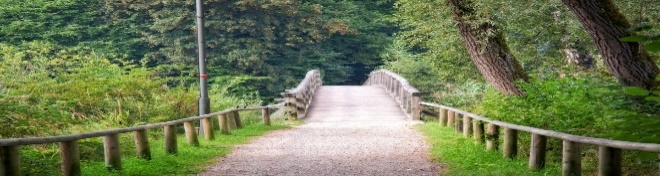 innbydelse til reumatreff, fjellkysten gjestestue LAVANGEN, 15 OG 16 JUNI NRF Troms Fylkeslag har den glede å invitere til Reumatreff. I år har vi lagt det til Lavangen kommune i vakre omgivelser. Vi har to hovedtemaer, Omstart – forsoning-frigjøring. Kan livskrise føre til noe meningsfylt og nytt ved Marit Figenschou. Medisinsk Yoga ved Harriet Rendal fra Harstad, her er det påmelding. Lørdag har vi lagt opp til sosialt med gå tur til Gapahuk med servering av kaffe/vaffel og egendrikke kan benyttes. Det er benker der, men ta med en liten sammenleggbar stol, tur tøy. Mulighet for å gå langt for de som ønsker.  Lørdag Fjellkysten har en flott badstue hvor du ser rett ut på en vakker natur, du kan gå rett ut i boblebad/spa, ta med badedrakt,  over 5 personer kr 200.- pr. person Kryss av hva du ønsker å delta på Søndag;Besøk Krambuvika Bygdemuseum med guide. egenandel kr 150,- pr. person Besøk til atelieret Alvin JensvoldEGENANDEL Å BETALE; inkl. overnatting, lunsjer/middag, forelesning ved Marit, medisinsk yoga, kaffe/vaffelE - ROM KR 1000,-			IKKE MEDLEM KR 1200,-D – ROM KR 	 700,-			IKKE MEDLEM KR   900,-UTEN OVERNATTING INKL. BOBIL/CAMPING KR 500,- IKKE MEDLEM KR 700,-PÅMELDING SE VEDLEGG EGET SKJEMA SOM MÅ FYLLES UT PÅMELDIGSFRIST SENEST 15 MAI 2019BETALING TIL KONTO:  9100 12 89921Kursholdere er og skjema sendes til;Sylvi Marie Dahlberg, Tlf. 90 84 11 78 		Sissel N Hansen Tlf. 48 13 56 90 Sylvi_dahlberg@yahoo.no (understrek etter Sylvi)  sissnorhan@gmail.com                                        VELKOMMEN!